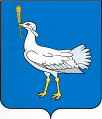 СОБРАНИЕ ПРЕДСТАВИТЕЛЕЙсельского поселения Малая Глушицамуниципального района БольшеглушицкийСамарской области                                                          третьего созываР Е Ш Е Н И Е№ 2  от  24 сентября 2015 годаОб избрании заместителя председателя Собрания представителей                       сельского поселения Малая Глушица муниципального района                                     Большеглушицкий Самарской областиВ соответствии с Уставом сельского поселения Малая Глушица муниципального района Большеглушицкий Самарской области и  п.   4  Регламента Собрания представителей сельского поселения Малая Глушица   муниципального района Большеглушицкий Самарской области, утвержденного решением Собрания представителей сельского поселения Малая Глушица муниципального района Большеглушицкий Самарской области от 30.12.2011 г. № 58/1, Собрание представителей сельского поселения Малая Глушица муниципального района Большеглушицкий Самарской областиР Е Ш И Л О:1. Избрать заместителем председателя  Собрания представителей  сельского поселения Малая Глушица   муниципального района Большеглушицкий Самарской области  Балышева Александра Ивановича, депутата по одномандатному избирательному округу № 5.2. Настоящее Решение вступает в силу со дня его принятия.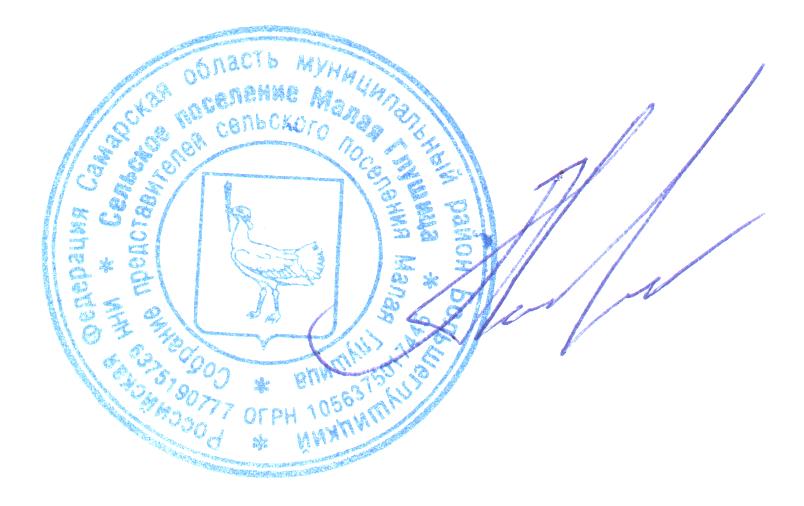 Председатель   Собрания представителейсельского поселения Малая Глушица    муниципального района БольшеглушицкийСамарской области                                                                                   А.С.Михайлов